                     Муниципальное казенное общеобразовательное учреждение«Средняя общеобразовательная школа №4»МО «Мирнинский район Республики Саха (Якутия)Конспект урока по  истории в 8 классе

«Внутренняя политика Николая I: «период кризиса и реакции» или  годы «консервативной модернизации» страны»?подготовила учитель  истории  и обществознания Хлыстова Наталья Григорьевнаг.  Мирный
 2014УРОК ИСТОРИИ В 8 КЛАССЕВНУТРЕННЯЯ ПОЛИТИКА НИКОЛАЯ I: «период кризиса и реакции» или  годы «консервативной модернизации» страны?Цель урока: формирование умений строить причинно-следственные связи, выделяя главное. Задачи  урока: дать общее представление о личности и эпохе Николая I, о причинах и следствиях реформ, проводимых в его царствование, выявить причины тормозящие процесс модернизации в российском государстве; учить работать с документами, на их основе формулировать выводы;формировать активную гражданскую позицию на основе изучаемого материала. Оборудование урока:карта «Российская империя с начала XIX в. до 1861 г.»;стенд «Выдающиеся личности» (портреты М.М. Сперанского, Е.Ф. Канкрина, П.Д. Киселева, А.Х. Бенкендорфа);мультимедийная презентация, фильм.План.Личность Николая I.Основные направления внутренней политики:кодификация российского законодательства;финансовая реформа;крестьянский вопрос;укрепление государственного аппарата. Деятельность III отделения;теория официальной народности.Ход урока.Организационный момент.Актуализация знаний по предыдущей теме.Учитель. Ребята, ни для кого не секрет, что в Истории России найдется немало периодов, событий и личностей, которые привлекали бы к себе стойкий интерес самой широкой публики. Одной из таких персон является Николай I, время царствование которого с 1825 гола по 1855 год. Николай I знал историю, военное  дело на «5». Посмотрим, как вы приготовились к занятию.Вспомните.Работа на знание дат (вызывается один обучающийся). Расположите даты по хронологии – рядом укажите события. В итоге на доске должна появиться следующая запись: 862 год – Призвание Рюрика в Новгород 882 год – Поход князя Олега на Киев 988 год – Крещение Руси1147 год – Первое упоминание в летописи о Москве1240 год – Невская битва1242 год – Ледовое побоище1380 год – Куликовская битва1480 год – Освобождение от зависимости монголо-татар1564 год – Выпуск первой печатной книги в России1812 год – Отечественная война1825 год – Выступление декабристов- Работа с картой (коллективное повторение). Найти на карте географические названия, какие исторические события с ними связаны - прокомментировать. Москва                             БородиноСмоленск                         ПольшаПетербург                        УкраинаСибирь                             КавказУчитель. Вспомните, в каких условиях Николай 1 пришел к власти? (Скоропостижная и загадочная  смерть Александра, отречение Константина).Период правления Николая I называют «Апогей самодержавия», то есть время наиболее полного проявления абсолютизма, неограниченной власти монарха во всех сферах жизни России. В Европе в этот момент завершаются промышленные перевороты, а ведущие европейские страны превращаются в высокоразвитые промышленные державы. - А что же происходит в России? (по-прежнему сохраняется крепостное право, абсолютная монархия, в обществе усиливаются консервативные настроения.) Учитель. Задание: Мнение историков относительно правления Николая I расходятся: одни считают его правление «периодом кризиса и реакции», другие – периодом «консервативной модернизации» страны. Какую точку зрения склонны разделить вы?Запишите первую часть темы урока: «Время правления Николая I – «период реакции»   или «годы модернизации и реформ»?  (вторую с обоснованием  - запишем в конце урока)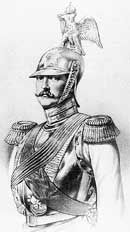 Портрет Николая Первого (на доске – даты правления).1825-1855Учитель.  Николая, третьего сына Павла Петровича не готовили к царствованию. Он воспитывался как великие князья, предназначенные к военной службе. Характерно, что первой игрушкой, купленной Николаю, было деревянное ружье. Затем купили и четыре деревянные шпаги. А в три года великий князь впервые надел военный мундир. Воспитание Николая осуществлялось под руководством старого немецкого генерала Ламсдорфа.- Продолжите, какие факты биографии императора вам еще известны?- Каким событием было омрачено царствование Николая I? (восстанием декабристов 14 декабря 1825 года)- Какое впечатление оно оказало на Николая I? (Восстание декабристов произвело сильное впечатление на Николая I. Его участники были представителями дворянства – главной опоры самодержавия. Восстание поднял цвет российского общества: только титулованных 8 князей и 3 графа.)- Учитывая сложившуюся обстановку, в чем Николай I видел главную задачу своего царствования? (не допустить повторения мятежа подобного выступлению декабристов). Основная задача царствования Николая I – укрепить существующий строй.Все же современники находили в личности Николая I и привлекательные черты. - Какие?   (царственное обаяние, силу характера, трудолюбие). Как государь, он считал для себя образцом Петра I, старался подражать ему, и не без успеха. Продолжим знакомство с внутренней политикой Николая Первого.Модернизация и реформы (обучающиеся читают тексты учебника и схематично рисуют)1832 год – Кодификация Законов - Спаранский М.М. (стр.64)По докладу николаевского министерства юстиции в госучреждениях империи числилось 33 миллиона неочищенных (неоконченных) дел. Для улучшения существующих порядков император приказал пересмотреть все законы, изданные в России за последние 200 лет. Из них был собран Свод действующих законов Российской империи. Доверить такой труд можно было только опытному чиновнику.                                                                             На экране – портрет М.М. Сперанского. (В течение урока проецируется необходимая информация в качестве дополнения).План работ по кодификации российского законодательства в 30-е гг. XIX в.Рассказ ученика: Михаил Михайлович Сперанский при Александре I занимал должность статс-секретаря, заместителя министра юстиции, генерал-прокурора Синода. Разработал проект преобразований государственного управления, который не был утвержден. По поручению Николая I выполнил труд, который до него безуспешно вёлся десятилетиями: собрал и опубликовал Свод действующих законов государства. Ответить на вопросы:Что такое кодификация?Была ли она необходима?Кто возглавил работу по кодификации? Дайте оценку кодификации законов.Кодификация законов в николаевскую эпоху могла коренным образом поправить положение? Если да, то при каких условиях? Если нет, то почему? 1848 год – Крестьянская реформа – Киселев П.Д. (стр. 66)                                  Указ об обязанных крестьянах 1842 г.«В статьях… Свода Законов… установлены правила, на основании коих помещикам дозволено обращать крестьян своих в свободные хлебопашцы, с уступкой им в собственность помещичьих земель за определенные, по взаимному условию, вознаграждение. Мы признали за благо… предоставить тем из помещиков, которые сами того пожелают, заключать с крестьянами своими договоры на таком основании, чтобы, не стесняясь последствиями о свободных хлебопашцах, помещики сохраняли принадлежащее им полное право вотчинной собственности на землю со всеми ее угодьями и богатствами, как на поверхности так и в недрах ее, а крестьяне получали от них участки земли в пользование за условные повинности …на следующих правилах:Повинности крестьян в пользу помещиков могут быть определены в договорах денежным оброком, произведениями, обрабатыванием помещичьей земли или другой работой. Крестьяне принимают название обязанных крестьян… Помещики имеют высшее наблюдение за сельскою полицией и за исполнением законов о сельском благоустройстве; им принадлежит также право суда и расправы в проступках и маловажных преступлениях обязанных крестьян и первоначальный разбор взаимных между ними тяжб и споров…»Ответить на вопросы:Каковы основные положения документа?Сравните этот указ с указом о вольных хлебопашцах. В чем сходство и отличие их положений? Какой из указов давал больше свободы крестьянам?Мог ли Николай I предпринять более решительные шаги в решении крестьянского вопроса? 1839-1843 годы – Финансовая реформа – Канкрин Е.Ф. (стр.73)К концу царствования Александра I государственный долг России значительно вырос. Развивалась инфляция, в результате которой падала стоимость   бумажных денег. Упорядочение денежного обращения - задача, которую поставило перед собой министерство финансов под управлением Е. Ф. Канкрина. Это был не просто экономист, но именно ученый-экономист.Задание: заслушать сообщение о Е. Ф. Канкрине и оценить его деятельность на посту министра финансов:«Из лиц, унаследованных Николаем от прежнего царствования, здесь следует упомянуть об оригинальном и почтенном государственном человеке - о Егоре Францевиче Канкрине, занимавшем при вступлении Николая на престол пост министра финансов. Это  был человек твердый, с определенными принципами; его финансовая система заключалась главным образом в экономии народных средств, и он постоянно оказывал самую резкую оппозицию начинаниям Николая, которые требовали значительных денег, так что Николай впоследствии, когда министром финансов в конце его царствования был статс-секретарь Брок, человек очень бездарный и очень податливый, не раз говорил ему шутя, что приятно иметь такого покладистого министра финансов, как он, Брок: «А то, бывало, - вспоминал  император, - придет ко мне Канкрин в туфлях (он страдал ревматизмом), греет у камина спину и на всякое мое слово говорит: нельзя, ваше величество, никак нельзя...».К чести императора Николая надо сказать, что он, несмотря на это, держал Канкрина в продолжении целых 17 лет на посту министра финансов, -до тех пор, пока он сам, как ему казалось, не выучился достаточно финансовой науке под руководством того же Канкрина».Суть денежной реформы Канкрина сводилась к тому, что основной монетой стал серебряный рубль. Выпущенные затем кредитные билеты можно было обменивать на серебро. Соотношение запасов серебра и количества кредитных билетов строго контролировалось. Реформа Канкрина оживила экономическую деятельность в России.  Была достигнута бездефицитность государственного бюджета. Благодаря хорошему состоянию государственных финансов удавалось вести долгую изнурительную войну на Кавказе.Организуется обсуждение, как финансовая реформа повлияла на экономическое развитие страны (произошла стабилизация финансовой системы).Укрепление государственного аппарата. Деятельность III отделения;Структура собственной Его Императорского Величества канцелярииПо окончании выполнения работы организуется проверка и беседа по вопросам  Ответьте на вопросы:Какое место занимала Собственная Его Императорского Величества канцелярия в системе государственного управления?Почему увеличение числа отделений канцелярии способствовало усилению централизации власти? Итак, при Николае I усиливается бюрократизация управления страной, централизация управления. Особое значение приобретает III отделение, предназначенное для политического сыска. В его распоряжении находился особый корпус жандармов, шефом которого стал личный друг Николая I – А.Х. Бекендорф  Задание. Прочтите воспоминания А.Х. Бекендорфа и ответьте на вопросы.  «Император Николай стремился к искоренению злоупотреблений, вкравшихся во многие части управления, и убедился из внезапно открытого заговора, обагрившего кровью первые минуты нового царствования, в необходимости повсеместного, более бдительного надзора, который окончательно стекался бы в одно средоточие; государь избрал меня для образования высшей полиции, которая покровительствовала бы утеснимым и наблюдала за злоупотреблениями и людьми, к ним склонными. Число последних возросло до ужасающей степени с тех пор, как множество французских искателей приключений, овладев у нас воспитанием юношества, внесли в Россию революционные начала своего отечества и еще более со времени последней войны через сближение наших офицеров с либералами тех стран Европы, куда заводили нас наши победы.  Решено было учредить под моим начальством корпус жандармов. Всю империю разделили в сем отношении на семь округов; каждый округ подчинен генералу, и в каждую губернию назначено по одному штабс-офицеру; дальнейшее же развитие и образование нового установления было определено времени и указаниям опыта. Учрежденное в то время Третье отделение собственной Его Императорского Величества канцелярии представляло под моим начальством средоточие этого нового управления и вместе высшей секретной полиции, которая в лице тайных агентов должна была помогать и способствовать действиям жандармов…Из воспоминаний А.Х.БенкендорфаОтветить на вопросы:В чем, по вашему мнению, заключается связь между неудачным выступлением декабристов и созданием Третьего отделения секретной полиции?Удалось ли императору Николаю «искоренить злоупотребления»?Теория официальной народности.Дабы вытеснить вредные, с точки зрения правительства идеи и заполнить идеологический вакуум, была создана теория «официальной народности». Автор – граф С.С. Уваров, министр народного просвещения.Задание. Прочтите текст учебника с. 315-316 и заполните схему.Теория официальной народностиОтветить на вопросы:Объясните содержание ее составных частей?В чем вы видите слабые места «теории»?У А.И. Герцена есть объяснение причин, по которым Николай I поддержал идеологию православия, самодержавия и народности: «Для того, чтобы отрезаться от Европы, от просвещения, от революции, пугавшей его с 14 декабря...»Порочность этой теории состояла в том, что она навязывалась сверху как абсолютно верная и единственно возможная в России. Она пропагандировалась в правительственной печати и университетах.Первые железные дороги (стр.71) Все, к чему прикасался Николай Первый,  было, в какой-то степени, военизировано. Железнодорожники, работники речного флота и лесного хозяйства до сих пор носят специальную форму.Учитель. Личность Николая I.На экране  портрет императора. Ученики записывают в тетради годы жизни и правления Николая I.Задание. Проанализируйте высказывания о Николае 1  и определите, какой из этих текстов наиболее полно отвечает вашим представлениям о личности и деятельности российского императора.Мнение  В. О. Ключевского: «Николай поставил своей задачей ничего не переменять, не вводить ничего нового в основаниях, а только поддерживать существующий порядок, восполнять пробелы, чинить обнаруживающиеся ветхости с помощью практического законодательства и все это делать безо всякого участия общества, даже с подавлением общественной самостоятельности... Итак, консервативный и бюрократический образ действия - вот характеристика нового царствования... <…>  Царствование Николая 1 было самой разрушительной из всех эпох, какие довелось пережить России после разрухи смутного времени». Николай 1 о себе: «Я не думал вступать на престол, меня воспитали, как будущего военного».Мнение А.Е. Преснякова: «Николай Павлович считал идеалом своей империи казарму».Мнение А.Ф. Тютчевой: «Этого человека с душой великодушной и рыцарской, редкого благородства и честности, с сердцем горячим и нежным и умом возвышенным и просвещенным, хотя и лишенным широты, в течение тридцати лет считали тираном и деспотом».Николай 1 о себе: «Я не хочу умереть, не совершив двух дел: издания Свода законов и уничтожение крепостного права».   «Не богу ты служил и не России
Служил лишь суете своей,
И все дела твои, и добрые, и злые,-
Ты был ни царь, а лицедей».
(Тютчев Ф. И.)«В надежде славы и добра
Гляжу вперёд я без боязни:
Начала славных дел Петра
Мрачили мятежи и казни»
(А.С. Пушкин)А.И. Герцен: «Лоб, быстро бегающий назад, нижняя челюсть, развитая за счёт черепа, выражали непрерывную волю и слабую мысль, больше жестокости, нежели чувствительности. Но главное – глаза – без всякой теплоты, без всякого милосердия, зимние глаза». К. В.Любавин: «Он дьявольски красив! Это самый красивый мужчина в Европе!» Однозначную оценку не давали Николаю Первому его современники. А вы?Смотрим фильм о Николае I.В конце урока вернуться к тому, чтобы дописать тему с обоснованием.Учитель. Выставление оценок за урок, комментарии.Домашнее задание: прочитать о внешней политике Николая I.                               Дополнительно. Продвинутый уровень. Ответить на вопрос «Была ли она продолжением внутренней?»Список использованной литературы
1. Учебник для 8 класса. Данилов А.А., Косулина Л.Г. 10-е изд. - М.: 2009. Использованные материалы и Интернет-ресурсы1.http://images.yandex.ru/yandsearch?text 
2.http://yandex.ru/clck/jsredir?from=yandex.ru3. Колганова Е.В., Сумарокова Н.В. Поурочные разработки по истории России XIX в.          в 8 кл. М.: ВАКО, 2009.4.Россия в середине XIX века (1825–1855 гг.)  Сост. М. Колыванова. – М.: ОЛМА, 2010.5.История России для детей и юношества: В 6 т. Том пятый, Империя. 1825-1881. / Автор А.В. Шишов. – М.: «РИПОЛ КЛАССИК», 1998. 1 стадия2 стадия3 стадияОпубликование в 1830 г. «Полного собрания законов Российской Империи в 45 томах, в которые вошли все законодательные акты, начиная с «Соборного уложения» 1649 г. и до конца царствования Александра I.Создание в 1833 г. «Свода законов Российской империи» в 15 томах. В него вошли только действующие акты, классифицированные по сферам их действия (государственное устройство, налоги, сословия и т. д.)Создание нового сводного закона. Не реализовано.Собственная Его Императорского Величества канцелярияСобственная Его Императорского Величества канцелярияСобственная Его Императорского Величества канцелярияСобственная Его Императорского Величества канцелярияСобственная Его Императорского Величества канцелярияСобственная Его Императорского Величества канцелярияСобственная Его Императорского Величества канцелярияСобственная Его Императорского Величества канцелярияСобственная Его Императорского Величества канцелярияСобственная Его Императорского Величества канцелярияСобственная Его Императорского Величества канцелярияСобственная Его Императорского Величества канцелярияСобственная Его Императорского Величества канцелярияСобственная Его Императорского Величества канцелярияСобственная Его Императорского Величества канцелярияСобственная Его Императорского Величества канцелярияСобственная Его Императорского Величества канцелярияСобственная Его Императорского Величества канцелярияI отд.II отд.II отд.II отд.III отд.III отд.III отд.III отд.IV отд.IV отд.IV отд.IV отд.IV отд.V отд.V отд.V отд.VI отд.VI отд.Готовило бумаги для докладов императоруСоздано в 1826 г. для кодификации законодательстваСоздано в 1826 г. для кодификации законодательстваСоздано в 1826 г. для кодификации законодательстваСоздано в 1826 г. Орган высшей политической полицииСоздано в 1826 г. Орган высшей политической полицииСоздано в 1826 г. Орган высшей политической полицииСоздано в 1826 г. Орган высшей политической полицииСоздано в 1828 г. для руководства женскими училищами и благотворительными заведениямиСоздано в 1828 г. для руководства женскими училищами и благотворительными заведениямиСоздано в 1828 г. для руководства женскими училищами и благотворительными заведениямиСоздано в 1828 г. для руководства женскими училищами и благотворительными заведениямиСоздано в 1828 г. для руководства женскими училищами и благотворительными заведениямиСоздано в 1836 г. для проведения реформы государственных крестьянСоздано в 1836 г. для проведения реформы государственных крестьянСоздано в 1836 г. для проведения реформы государственных крестьянСоздано в 1842 г.по вопросам управления ЗакавказьемСоздано в 1842 г.по вопросам управления ЗакавказьемОтдельный корпус жандармовОтдельный корпус жандармовОтдельный корпус жандармовОтдельный корпус жандармовОтдельный корпус жандармовОтдельный корпус жандармовОтдельный корпус жандармовТеория официальной народности (автор — граф С.С. Уваров, министр народного просвещения)Теория официальной народности (автор — граф С.С. Уваров, министр народного просвещения)Теория официальной народности (автор — граф С.С. Уваров, министр народного просвещения)Теория официальной народности (автор — граф С.С. Уваров, министр народного просвещения)Теория официальной народности (автор — граф С.С. Уваров, министр народного просвещения)СамодержавиеСамодержавиеПравославиеНародностьНародностьЕдинственно возможная для России форма правленияЕдинственно возможная для России форма правленияГлубокая религиозность русского народаДуховная связь народа с монархомДуховная связь народа с монархом